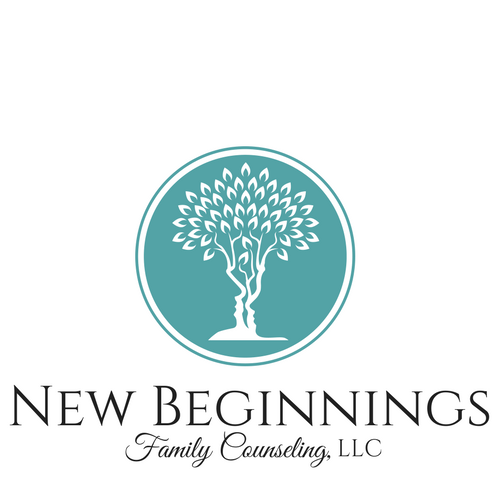 ASHLEY MANGUS COUNSELING SERVICES, LLC300 E MAIN ST., SUITE CCARMEL, IN 46032Release/Request of Confidential InformationProtected Health Information (PHI)Client name:_____________________________________________          Date: _________________I, _____________________________________________, authorize Ashley Mangus MSW, LCSW to release and/or to receive protected health information and/or clinically relevant information:Name: _____________________________________________________________________________________Address: _____________________________________________________________________________________Phone:________________________________________________________________________________Relationship to client: ___________________________________________________________________for the purpose of:	______________Acknowledging presence in treatment	______________Coordinating care	______________Family communication	Other:  _______________________________________________________________________This authorization is effective:  FROM:_______________________ TO:____________________ This authorization automatically expires (1 year from today’s date) or when my case is closed to Ashley Mangus MSW, LCSW.Client signature: _________________________________   Date: ________________